NLPIR/ICTCLAS2017分词用户大会暨实验室开放日时间：2017年04月15日会议日程相关说明在活动过程中，如果您遇到任何的困难都可以找带着红色工作牌的工作人员。本次大会可免费注册参与，但如果另想现场缴费的话，请找工作人员进行办理。发票   缴费的嘉宾因报销需会方开具发票，请报名时确认好发票抬头、邮件地址、收件人、联系电话我们将开具技术培训费发票，方便邮寄。就餐① 佩戴黄色带胸牌嘉宾由工作人员安排在本楼一层白石桥七号咖啡厅就餐② 普通嘉宾可在本楼二层一层就餐处或附近自行就餐活动结束后，如果您还有任何疑问，可致电我们实验室。实验室联系方式： 010-68918642    15801695527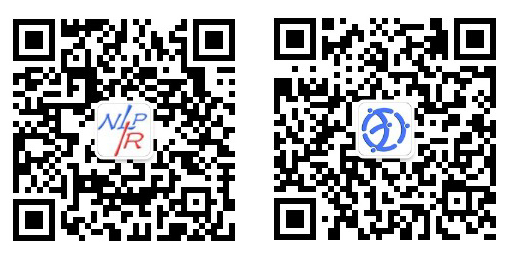 实验室和千人会公众号二维码，请扫描关注时间主讲人主讲人主讲人主讲人活动安排9:10-11：00张华平 NLPIR-ICTCLAS2017新版发布与实验室最新研究进展（综合演示介绍NLPIR2017、NLPIR Parser平台、敏感关键词识别、电网精准语义搜索与头条、警情分析；介绍在研方向：安全、医疗、人机对话） NLPIR-ICTCLAS2017新版发布与实验室最新研究进展（综合演示介绍NLPIR2017、NLPIR Parser平台、敏感关键词识别、电网精准语义搜索与头条、警情分析；介绍在研方向：安全、医疗、人机对话） NLPIR-ICTCLAS2017新版发布与实验室最新研究进展（综合演示介绍NLPIR2017、NLPIR Parser平台、敏感关键词识别、电网精准语义搜索与头条、警情分析；介绍在研方向：安全、医疗、人机对话） NLPIR-ICTCLAS2017新版发布与实验室最新研究进展（综合演示介绍NLPIR2017、NLPIR Parser平台、敏感关键词识别、电网精准语义搜索与头条、警情分析；介绍在研方向：安全、医疗、人机对话）   11:00-11：15                               中场休息   11:00-11：15                               中场休息   11:00-11：15                               中场休息   11:00-11：15                               中场休息   11:00-11：15                               中场休息   11:00-11：15                               中场休息 11:15-12：00潘洪岩 （实验室 总工）潘洪岩 （实验室 总工）NLPIR语义云与展示NLPIR语义云与展示NLPIR语义云与展示   12:00-13：20                              午餐   12:00-13：20                              午餐   12:00-13：20                              午餐   12:00-13：20                              午餐   12:00-13：20                              午餐   12:00-13：20                              午餐    技术板块    技术板块    技术板块    技术板块    技术板块    技术板块 13:30-13：50韩烨博士（清博大数据 商业技术部总监）韩烨博士（清博大数据 商业技术部总监）媒介大数据基础服务媒介大数据基础服务媒介大数据基础服务 13:50-14：10高莘高莘大数据采集平台大数据采集平台大数据采集平台 14:10-14：30徐程程徐程程社交网络特定群体发现与分析社交网络特定群体发现与分析社交网络特定群体发现与分析 14:30-14：45吴松泽吴松泽短文本聚类技术短文本聚类技术短文本聚类技术14:45-15：00Iram EshiaqIram Eshiaq英语命名实体识别英语命名实体识别英语命名实体识别    应用板块    应用板块    应用板块    应用板块    应用板块    应用板块15:00-15：25刘凯（实验室工程师）刘凯（实验室工程师） "诗词大慧" 机器人 "诗词大慧" 机器人 "诗词大慧" 机器人15:25-15：40徐云龙 (社科文献出版社)徐云龙 (社科文献出版社)社科文献出版社应用社科文献出版社应用社科文献出版社应用15:40-16：00朱勇（灵玖软件CEO）朱勇（灵玖软件CEO） 航天情报分析大数据平台 航天情报分析大数据平台 航天情报分析大数据平台  16:00-16：20                               中场休息  16:00-16：20                               中场休息  16:00-16：20                               中场休息  16:00-16：20                               中场休息  16:00-16：20                               中场休息  16:00-16：20                               中场休息  16:20-17：30张华平张华平张华平交流问答环节+抽奖环节交流问答环节+抽奖环节